ПРОЕКТРОССИЙСКАЯ ФЕДЕРАЦИЯ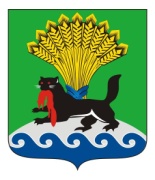 ИРКУТСКАЯ ОБЛАСТЬИРКУТСКОЕ РАЙОННОЕ МУНИЦИПАЛЬНОЕ ОБРАЗОВАНИЕДУМАР Е Ш Е Н И ЕПринято на заседании Думыот «___»__________ 20____г.					                  №___________/рдг. ИркутскО внесении изменений в решение Думы Иркутского района от 25.11.2010 
№ 15-101/рд «Об утверждении схемы территориального планирования муниципального района - Иркутского районного муниципального образования Иркутской области»В соответствии со статьями 19 - 21 Градостроительного кодекса Российской Федерации, статьей 15 Федерального закона от 06.10.2003  № 131-ФЗ «Об общих принципах организации местного самоуправления в Российской Федерации», руководствуясь Положением о составе, порядке подготовки, согласовании и утверждении схемы территориального планирования Иркутского районного муниципального образования, порядке подготовки изменений и внесения их, утвержденным Решение Думы Иркутского районного муниципального образования от 26.11.2009 № 03-25/рд (в ред. от 25.10.2018
 № 53-558/рд), на основании статей 9, 25, 53 Устава Иркутского районного муниципального образования, Дума Иркутского районного муниципального образованияРЕШИЛА:	1. Внести в решение Думы Иркутского района от 25.11.2010 
№ 15-101/рд «Об утверждении схемы территориального планирования муниципального района - Иркутского районного муниципального образования Иркутской области» (далее – Решение) следующие изменения:а) пункт 2 Решения изложить в следующей редакции:«2. Опубликовать настоящее решение с приложениями в газете «Ангарские огни», разместить на официальном сайте: www.irkraion.ru»;б) пункт 4 Решения изложить в следующей редакции:«4. Контроль за исполнением настоящего решения возложить на постоянную комиссию по градостроительству, земельным отношениям и охране окружающей среды (Поляков С.А.)».;2.   Приложение к  Решению заменить приложением 1 и приложением 2 к настоящему решению.3.   Настоящее решение вступает в силу с момента опубликования.4. Опубликовать настоящее решение в газете «Ангарские огни», разместить на официальном сайте: www.irkraion.ru, а также в Федеральной государственной информационной системе территориального планирования.5. Контроль за исполнением данного решения возложить на постоянную комиссию по градостроительству, земельным отношениям и охране окружающей среды (Поляков С.А.).                                     Л.П. Фролов                                               П. Н. Новосельцев№__________________/рд   «_____»   ____________20____ г.                                        ПРОЕКТ  РЕШЕНИЯ ДУМЫ ИРКУТСКОГО РАЙОНА  О ВНЕСЕНИИ ИЗМЕНЕНИЙ В РЕШЕНИЕ ДУМЫ ИРКУТСКОГО РАЙОНА ОТ 25.11.2010 № 15-101/РД 
«ОБ УТВЕРЖДЕНИИ СХЕМЫ ТЕРРИТОРИАЛЬНОГО ПЛАНИРОВАНИЯ МУНИЦИПАЛЬНОГО РАЙОНА - ИРКУТСКОГО РАЙОННОГО МУНИЦИПАЛЬНОГО ОБРАЗОВАНИЯ ИРКУТСКОЙ ОБЛАСТИ»ПОДГОТОВИЛ:Заместитель начальника управленияархитектуры и градостроительстваадминистрации Иркутского районногомуниципального образования«____»____________2020                                                                                                        В.А. ВанчиковаВИЗА СОГЛАСОВАНИЯ:Начальник управления – главный архитектор управления архитектуры и градостроительства администрации Иркутского районного муниципальногообразования                                                                                                                                  «____»____________2020                                                                                                         А.А. Борисова                                                                                     И.о. начальника правового управленияадминистрации Иркутского района«____»____________2020                                                                                                       М.С. ШавалдаАдминистрация Иркутского районного муниципального образования, в лице и.о. начальника правового управления Шавалды Марины Сергеевны, в соответствии с пунктом 2 статьи 6 Федерального закона от 25 декабря 2008 г. № 273-ФЗ «О противодействии коррупции» и подпунктом 3 пункта 1 статьи 3 Федерального закона от 17 июля 2009 № 172-ФЗ «Об антикоррупционной экспертизе нормативных правовых актов и проектов нормативных правовых актов» проведена экспертиза согласуемого проекта  нормативно-правового акта в целях выявления в нем положений, способствующих созданию условий для проявления коррупции.ЗАКЛЮЧЕНИЕ:В согласуемом проекте нормативно-правового акта не выявлены положения, способствующие созданию условий для проявления коррупции.И.о. начальник правового управления __________________Шавалда М.С.Положение о территориальном планированииКнига 1. Текстовые материалыПриложение 2к решению Думы Иркутского района от «___» __________20__ г.  № ________/рдКарта планируемого размещения, объектов местного значения муниципального районаМэр  районаПредседатель Думы Иркутского районаПриложение 1 к решению Думы Иркутского района от «___» __________20__ г.  № ________/рд